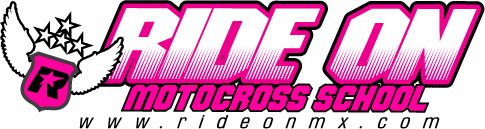 Déroulement de la journée Motocross Ride-on 201708h00- 1èreSéance d’essais 85cc Championnat inter-ligue (10min)08h15- 1èreSéance d’essais Kids A/B Championnat inter-ligue 65cc (10min)08h30- 1èreSéance d’essais Kids A/B Championnat inter-ligue 85cc (10min) 08h45- 1ère Séance d’essais Championnat de ligue Guyenne (20min)09h10- 1ère Séance d’essais Ride-on open  (20min)09h35- 1ère Séance d’essais 125cc Championnat de ligue (20min)10h00- 1ère Séance d’essais Kids Démo (8min)10h15- 2èmeSéance d’essais 85cc Championnat inter-ligue (15min)    10h35- 2èmeSéance d’essais Kids A/B Championnat inter-ligue 65cc (10 min)10h50- 2èmeSéance d’essais Kids A/B Championnat inter-ligue 85cc (10 min)11h05- 1ère Manche Championnat de ligue Guyenne (15min+1t) 11h30- 1ère Manche Ride on open (12min+1t) 11h50- 1ère Manche Kids Démo (8min) 12h00-  Fin de Matinée/ Repas13h30- 1ère Manche 125cc junior Championnat de ligue (20min+1t) 14h00- 1ère Manche 85cc Championnat inter-ligue (20min+1t)14h30- 1ère Manche Kids A/B Championnat inter-ligue 65cc(10min)14h45- 1ère Manche Kids A/B Championnat inter-ligue 85cc(10min)15h00- 2ème Manche Kids Démo (8min) 15h15- 2ème Manche Championnat de ligue Guyenne (15min+1t)  15h40- 2ème Manche Ride-on open  (12min+1t) 16h00- Entracte réfection/arrosage Piste  16h15- 2ème Manche 125cc Championnat de Ligue (20min+1t)16h45- 2ème Manche 85cc Championnat inter-ligue (20min+1t)   17h15- 2ème Manche Kids A/B Championnat inter-ligue 65cc (10min) 17h30- 2ème Manche Kids A/B Championnat inter-ligue 85cc (10min)  17h45- Super Finale Ride-on open  (15min+1t)18h05- Fin de journée/ Remise des récompenses